Special Olympics Volunteers Recognized June 2014On Saturday June 7th, Special Olympics Sunshine Coast held their volunteer Appreciation Banquet at the Sechelt Legion.Over 100 athletes, coaches, volunteers and guests gathered together to celebrate the very special efforts of people in the community who support the athletes.The evening opened with a welcome by Pat Stuart who then introduced athlete reporter Micheal Oswald who read a short piece comparing Ancient Greek Olympics with modern day Special Olympics. After dinner, recognitions, awards and performances got underway. First was the presentation of trophy and medals to the Ravens Softball Team by coach Randy Younghusband. Also there were congratulations and special acknowledgements given to Genny Verge for being accepted to compete in the BC Summer Games and to Christel Jensen, Marie Telder and Chuck Bertrand who will be attending the Special Olympics National Games in Vancouver in July.Everyone was then treated to a number of performances from three members of the Rhythmic Gymnastics group: Linsey Davidson, Amanda Boghean and Theresa Presley.Next, five new athletes and fifteen new coaches and volunteers were officially welcomed into Special Olympics. It has been a year of much growth in our Sunshine Coast Chapter.Coaches, assistant coaches and volunteers from winter and spring sports as well as those who work either all year round or for one-time events filled the stage as they were given praise.The generosity of the community volunteering their time and effort was also matched by financial support from two benefactors. Jordan McCourt presented a cheque to Local Coordinator, Pat Stuart, from money he raises all year long by collecting cashable bottles and cans and Georgina Chubby and Brenda Morain presented a cheque from the Lions Club.  We know the money will be put to excellent use.Finally, the attendees enjoyed a fabulous slide show put together by Program Coordinator Annette Bertrand. All the athletes, coaches and volunteers saw themselves framed in hilarity and dedication. In all, a great evening for everyone involved.  We are all looking forward to registration time in September. If you know anyone who is interested in becoming involved in Special Olympics as an athlete or a volunteer, contact Pat Stuart at pat_stuart@dccnet.com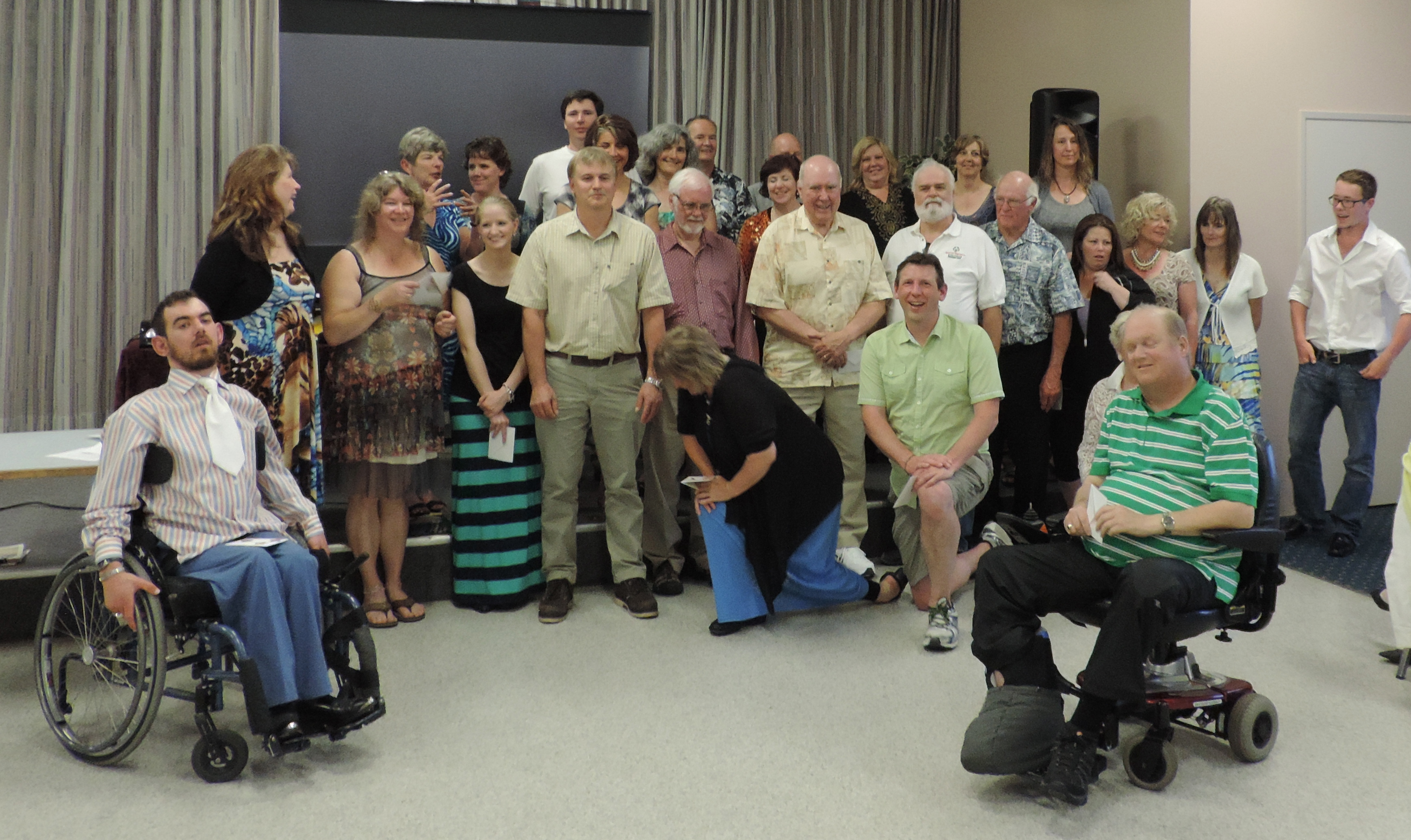 